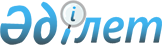 2021-2023 жылдарға арналған Уәлиханов ауданы Телжан ауылдық округінің бюджетін бекіту туралыСолтүстік Қазақстан облысы Уәлиханов аудандық мәслихатының 2021 жылғы 8 қаңтардағы № 12-66 с шешімі. Солтүстік Қазақстан облысының Әділет департаментінде 2021 жылғы 14 қаңтарда № 7031 болып тіркелді.
      Ескерту. 01.01.2021 бастап қолданысқа енгізіледі – осы шешімінің 9-тармағымен.
      Қазақстан Республикасының Бюджет кодексінің 2008 жылғы 4 желтоқсандағы 75-бабына 2-тармағына, Қазақстан Республикасының 2001 жылғы 23 қаңтардағы "Қазақстан Республикасындағы жергілікті мемлекеттік басқару және өзін-өзі басқару туралы" Заңының 6-бабына сәйкес Уәлиханов аудандық мәслихаты ШЕШІМ ҚАБЫЛДАДЫ:
      1. 2021-2023 жылдарға арналған Уәлиханов ауданы Телжан ауылдық округінің бюджеті осы шешімге тиісінше 1, 2 және 3-қосымшаларға сәйкес, соның ішінде 2021 жылға келесі көлемдерде бекітілсін: 
      1) кірістер – 43 153,0 мың теңге:
      салықтық түсімдер – 878,5 мың теңге;
      салықтық емес түсімдер - 0 мың теңге;
      негізгі капиталды сатудан түсетін түсімдер - 0 мың теңге;
      трансферттер түсімі – 42 274,5 мың теңге;
       2) шығындар – 44 031,5 мың теңге;
      3) таза бюджеттік кредиттеу - 0 мың теңге:
      бюджеттік кредиттер - 0 мың теңге;
      бюджеттік кредиттерді өтеу - 0 мың теңге;
      4) қаржы активтерімен операциялар бойынша сальдо - 0 мың теңге;
      қаржы активтерін сатып алу - 0 мың теңге;
      мемлекеттің қаржы активтерін сатудан түсетін түсімдер - 0 мың теңге;5) бюджет тапшылығы (профициті) – 878,5 мың теңге;
      6) бюджет тапшылығын қаржыландыру (профицитін пайдалану) - 0 мың теңге;
      қарыздар түсімі – 878,5 мың теңге;
      қарыздарды өтеу - 0 мың теңге;
      бюджет қаражатының пайдаланылатын қалдықтары – 878,5 мың теңге..
      Ескерту. 1-тармақ жаңа редакцияда - Солтүстік Қазақстан облысы Уәлиханов аудандық мәслихатының 30.03.2021 № 12-4 с (01.01.2021 бастап қолданысқа енгізіледі) 12.11.2021 № 12-11 с (01.01.2021 бастап қолданысқа енгізіледі) шешімдерімен.


      2. 2021 жылға арналған Телжан ауылдық округі бюджетінің кірістері Қазақстан Республикасының 2008 жылғы 4 желтоқсандағы Бюджет кодексiне сәйкес мына салықтық түсімдер есебінен қалыптастырылатыны белгіленсін:
      ауылдың аумағында мемлекеттік кіріс органдарында тіркеу есебіне қою кезінде мәлімделген:
      дара кәсіпкер, жекеше нотариус, жеке сот орындаушысы, адвокат, кәсіпқой медиатор үшін – тұрған жері;
      қалған жеке тұлғалар үшін – тұрғылықты жері орналасқан жеке тұлғалар дербес салық салуға жататын кірістер бойынша жеке табыс салығы;
      ауылдық округтің аумағындағы осы салықты салу объектілері бойынша жеке тұлғалардың мүлкіне салынатын салық;
      ауылдың аумағындағы жер учаскелері бойынша жеке және заңды тұлғалардан алынатын, елдi мекендер жерлерiне салынатын жер салығы;
      мыналардан:
      тұрғылықты жері ауылдың аумағындағы жеке тұлғалардан;
      өздерінің құрылтай құжаттарында көрсетілетін тұрған жері ауылдың аумағында орналасқан заңды тұлғалардан алынатын көлік құралдары салығы;
      сыртқы (көрнекі) жарнаманы:
      ауылдағы үй-жайлардың шегінен тыс ашық кеңістікте;
      ауылдық округтің аумағы арқылы өтетін жалпыға ортақ пайдаланылатын автомобиль жолдарының бөлiнген белдеуiнде;
      елді мекендерден тыс жердегі үй-жайлардың шегінен тыс ашық кеңістікте және жалпыға ортақ пайдаланылатын автомобиль жолдарының бөлiнген белдеуiнен тыс жерде орналастырғаны үшін төлемақы.
      3. Ауылдық округ бюджетінің кірістері мына салықтық емес түсімдер есебінен қалыптастырылатыны белгіленсін:
      ауылдық округтердің әкімдері әкімшілік құқық бұзушылықтар үшін салатын айыппұлдар;
      жеке және заңды тұлғалардың ерікті түрдегі алымдары;
      ауылдық округтің коммуналдық меншігінен (жергілікті өзін-өзі басқарудың коммуналдық меншігінен) түсетін кірістер:
      ауылдық округ әкімі аппаратының шешімімен құрылған коммуналдық мемлекеттік кәсіпорындардың таза кірісі бөлігінің түсімдері;
      ауылдық округтің коммуналдық меншігіндегі (жергілікті өзін-өзі басқарудың коммуналдық меншігіндегі) заңды тұлғаларға қатысу үлестеріне кірістер;
      ауылдық округтің коммуналдық меншігінің (жергілікті өзін-өзі басқарудың коммуналдық меншігінің) мүлкін жалға беруден түсетін кірістер;
      ауылдық округтің коммуналдық меншігінен (жергілікті өзін-өзі басқарудың коммуналдық меншігінен) түсетін басқа да кірістер;
      ауылдық округ бюджетіне түсетін басқа да салықтық емес түсімдер.
      4. Ауылдық округ бюджетінен қаржыландырылатын мемлекеттік мекемелерге бекітіп берілген мемлекеттік мүлікті сатудан түсетін ақша негізгі капиталды сатудан ауылдық округ бюджетіне түсетін түсімдер есебінен қалыптасатыны белгіленсін.
      5. Аудандық бюджеттен берілетін трансферттер ауылдық округ бюджетіне түсетін трансферттер түсімдері болып табылатыны белгіленсін.
      6. Ауылдық бюджетке аудандық бюджеттен берiлетiн бюджеттік субвенциялар 16308 мың теңге сомасында қарастырылсын.
      7. 2021 жылға арналған ауылдық бюджетте мемлекеттік мәдениет ұйымдарының және мұрағат мекемелерінің басқарушы және негізгі персоналына мәдениет ұйымдарындағы және мұрағат мекемелеріндегі ерекше еңбек жағдайлары үшін лауазымдық айлықақысына қосымша ақылар белгілеуге республикалық бюджеттен берілетін нысаналы трансферттер ескерілсін.
      7-1. Ауылдық бюджетте облыстық бюджеттен мемлекеттік қызметшілердің жалақысын көтеруге берілетін нысаналы трансферттер көзделсін.
      Ескерту. Шешім 7-1-тармақпен толықтырылды - Солтүстік Қазақстан облысы Уәлиханов аудандық мәслихатының 12.11.2021 № 12-11 с (01.01.2021 бастап қолданысқа енгізіледі) шешімімен.


      8. 2021 жылға арналған ауылдық бюджетінде аудандық бюджеттен берілетін нысаналы трансферттер түсімдері ескерілсін, соның ішінде:
      1) көшелерді жарықтандыруға;
      2) абаттандыруға;
      3) автомобиль жолдарының жұмыс істеуін қамтамасыз етуге;
      4) Телжан ауылы клубының аумағын абаттандыруға;
      5) Телжан ауылындағы клубты күтіп ұстауға;
      6) Көбенсай ауылындағы демалыс орталығын ағымдағы жөндеуге;
      7) Көбенсай ауылындағы демалыс орталығының жылу жүйесін ағымдағы жөндеуге.
      Ескерту. 8-тармақ жаңа редакцияда - Солтүстік Қазақстан облысы Уәлиханов аудандық мәслихатының 30.03.2021 № 12-4 с (01.01.2021 бастап қолданысқа енгізіледі); 12.11.2021 № 12-11 с (01.01.2021 бастап қолданысқа енгізіледі) шешімдерімен.


      8-1. 4-қосымшаға сәйкес аудандық бюджетте қаржылық жылдың басында 878,5 мың теңге сомасында қалыптасқан бюджеттік қаражаттың бос қалдықтары есебінен шығыстар қарастырылсын.
      Ескерту. Шешім 8-1-тармақпен толықтырылды - Солтүстік Қазақстан облысы Уәлиханов аудандық мәслихатының 30.03.2021 № 12-4 с (01.01.2021 бастап қолданысқа енгізіледі) шешімімен.


      9. Осы шешім 2021 жылғы 1 қаңтардан бастап қолданысқа енгізіледі. 2021 жылға арналған Уәлиханов ауданы Телжан ауылдық округінің бюджеті
      Ескерту. 1-қосымша жаңа редакцияда - Солтүстік Қазақстан облысы Уәлиханов аудандық мәслихатының 30.03.2021 № 12-4 с (01.01.2021 бастап қолданысқа енгізіледі) ; 12.11.2021 № 12-11 с (01.01.2021 бастап қолданысқа енгізіледі) шешімдерімен. 2022 жылға арналған Уәлиханов ауданы Телжан ауылдық округінің бюджеті 2023 жылға арналған Уәлиханов ауданы Телжан ауылдық округінің бюджеті 2021 жылғы 1 қаңтарға қалыптасқан бюджеттiк қаражаттың бос қалдықтарын бағыттау
      Ескерту. Шешім 4-қосымшамен толықтырылды - Солтүстік Қазақстан облысы Уәлиханов аудандық мәслихатының 30.03.2021 № 12-4 с (01.01.2021 бастап қолданысқа енгізіледі) шешімімен.
					© 2012. Қазақстан Республикасы Әділет министрлігінің «Қазақстан Республикасының Заңнама және құқықтық ақпарат институты» ШЖҚ РМК
				
      Уалиханов аудандық маслихатысессиясының төрағасы Уәлиханов аудандық мәслихатының хатшысы 

К. ЖантлеуовБ. Кадиров
Уәлиханов аудандық мәслихатының2021 жылғы 8 қаңтардағы№ 12-66 шешіміне1-қосымша
Санаты
Санаты
Санаты
Атауы
Сомасы, мың теңге
Сыныбы
Сыныбы
Атауы
Сомасы, мың теңге
Кіші сыныбы
Атауы
Сомасы, мың теңге
1
1
1
2
3
1) Кірістер
43 153,0
1
Салықтық түсімдер
878,5
04
Меншiкке салынатын салықтар
878,5
1
Мүлiкке салынатын салықтар 
83,5
3
Жер салығы 
4,0
4
Көлiк құралдарына салынатын салық 
791,0
2
Салықтық емес түсiмдер
0
3
Негізгі капиталды сатудан түсетін түсімдер
0
4
Трансферттердің түсімдері
42 274,5
02
Мемлекеттiк басқарудың жоғары тұрған органдарынан түсетiн трансферттер
42 274,5
1
Облыстық бюджетінен трансферттер
42 274,5
Функционалдық топ
Функционалдық топ
Функционалдық топ
Атауы
Сомасы, мың теңге
Бюджеттік бағдарламалардың әкімшісі
Бюджеттік бағдарламалардың әкімшісі
Атауы
Сомасы, мың теңге
Бағдарлама
Атауы
Сомасы, мың теңге
1
1
1
2
3
2) Шығындар
44 031,5
01
Жалпы сипаттағы мемлекеттiк қызметтер
14 888,4
124
Аудандық маңызы бар қала, ауыл, кент, ауылдық округ әкімінің аппараты
14 888,4
001
Аудандық маңызы бар қала, ауыл, кент, ауылдық округ әкімінің қызметін қамтамасыз ету жөніндегі қызметтер
14 638,4
022
Күрделі шығындар
250,0
07
Тұрғын үй-коммуналдық шаруашылық
2 187,0
124
Аудандық маңызы бар қала, ауыл, кент, ауылдық округ әкімінің аппараты
2 187,0
008
Елдімекендердегі көшелерді жарықтандыру
708,5
011
Елдімекендерді абаттандыру мен көгалдандыру
1478,5
08
Мәдениет, спорт, туризм және ақпараттық кеңістiк
26 356,1
124
Аудандық маңызы бар қала, ауыл, кент, ауылдық округ әкімінің аппараты
26 356,1
006
Жергілікті деңгейде мәдени-демалыс жұмысын қолдау
26 356,1
12
Көлiк және коммуникация
600
124
Аудандық маңызы бар қала, ауыл, кент, ауылдық округ әкімінің аппараты
600
013
Аудандық маңызы бар қалаларда, ауылдарда, кенттерде, ауылдық округтерде автомобиль жолдарының жұмыс істеуін қамтамасыз ету
600
3) Таза бюджеттік кредиттеу
0
Бюджеттік кредиттер
0
Санаты
Санаты
Санаты
Атауы
Сомасы, мың теңге
Сыныбы
Сыныбы
Атауы
Сомасы, мың теңге
Кіші сыныбы
Атауы
Сомасы, мың теңге
5
Бюджеттік кредиттерді өтеу
0
01
Бюджеттік кредиттерді өтеу
0
1
Мемлекеттік бюджеттен берілген бюджеттік кредиттерді өтеу
0
4) Қаржы активтерімен операциялар бойынша сальдо
0
Қаржы активтерін сатып алу
0
Мемлекеттің қаржы активтерін сатудан түсетін түсімдер
0
5) Бюджет тапшылығы (профициті)
-878,5
6) Бюджет тапшылығын қаржыландыру (профицитін пайдалану):
878,5
7
Қарыздар түсімі
0
01
Мемлекеттік ішкі қарыздар
0
2
Қарызалу келісім-шарттары
0
Функционалдық топ
Функционалдық топ
Функционалдық топ
Атауы
Сомасы, мың теңге
Бюджеттік бағдарламалардың әкімшісі
Бюджеттік бағдарламалардың әкімшісі
Атауы
Сомасы, мың теңге
Бағдарлама
Атауы
Сомасы, мың теңге
16
Қарыздарды өтеу
0
Санаты
Санаты
Санаты
Атауы
Сомасы, мың теңге
Сыныбы
Сыныбы
Атауы
Сомасы, мың теңге
Кіші сыныбы
Атауы
Сомасы, мың теңге
8
Бюджет қаражатының пайдаланылатын қалдықтары
878,5
01
Бюджет қаражаты қалдықтары
878,5
1
Бюджет қаражатының бос қалдықтары
878,5Уәлиханов аудандық мәслихатының2021 жылғы 8 қаңтардағы№ 12-66 с шешіміне 2-қосымша
Санаты
Санаты
Санаты
Атауы
Сомасы, мың теңге
Сыныбы
Сыныбы
Атауы
Сомасы, мың теңге
Кіші сыныбы
Атауы
Сомасы, мың теңге
1
1
1
2
3
1) Кірістер
34267
1
Салықтық түсімдер
839
04
Меншiкке салынатын салықтар
839
1
Мүлiкке салынатын салықтар 
35
3
Жер салығы 
81
4
Көлiк құралдарына салынатын салық 
723
2
Салықтық емес түсiмдер
0
3
Негізгі капиталды сатудан түсетін түсімдер
0
4
Трансферттердің түсімдері
33428
02
Мемлекеттiк басқарудың жоғары тұрған органдарынан түсетiн трансферттер
33428
3
Аудандардың (облыстық маңызы бар қаланың) бюджетінен трансферттер
33428
Функционалдық топ
Функционалдық топ
Функционалдық топ
Атауы
Сомасы, мың теңге
Бюджеттік бағдарламалардың әкімшісі
Бюджеттік бағдарламалардың әкімшісі
Атауы
Сомасы, мың теңге
Бағдарлама
Атауы
Сомасы, мың теңге
1
1
1
2
3
2) Шығындар
34267
01
Жалпы сипаттағы мемлекеттiк қызметтер
13499
124
Аудандық маңызы бар қала, ауыл, кент, ауылдық округ әкімінің аппараты
13499
001
Аудандық маңызы бар қала, ауыл, кент, ауылдық округ әкімінің қызметін қамтамасыз ету жөніндегі қызметтер
13499
07
Тұрғын үй-коммуналдық шаруашылық
910
124
Аудандық маңызы бар қала, ауыл, кент, ауылдық округ әкімінің аппараты
910
008
Елді мекендердегі көшелерді жарықтандыру
303
011
Елді мекендерді абаттандыру мен көгалдандыру
607
08
Мәдениет, спорт, туризм және ақпараттық кеңістiк
19251
124
Аудандық маңызы бар қала, ауыл, кент, ауылдық округ әкімінің аппараты
19251
006
Жергілікті деңгейде мәдени-демалыс жұмысын қолдау
19251
12
Көлiк және коммуникация
607
124
Аудандық маңызы бар қала, ауыл, кент, ауылдық округ әкімінің аппараты
607
013
Аудандық маңызы бар қалаларда, ауылдарда, кенттерде, ауылдық округтерде автомобиль жолдарының жұмыс істеуін қамтамасыз ету
607
3) Таза бюджеттік кредиттеу
0
Бюджеттік кредиттер
0
Санаты
Санаты
Санаты
Атауы
Сомасы, мың теңге
Сыныбы
Сыныбы
Атауы
Сомасы, мың теңге
Кіші сыныбы
Атауы
Сомасы, мың теңге
5
Бюджеттік кредиттерді өтеу
0
01
Бюджеттік кредиттерді өтеу
0
1
Мемлекеттік бюджеттен берілген бюджеттік кредиттерді өтеу
0
4) Қаржы активтері мен операциялар бойынша сальдо
0
Қаржы активтерін сатып алу
0
Мемлекеттің қаржы активтерін сатудан түсетін түсімдер
0
5) Бюджет тапшылығы (профициті)
0
6) Бюджет тапшылығын қаржыландыру (профицитін пайдалану):
0
7
Қарыздар түсімі
0
01
Мемлекеттік ішкі қарыздар
0
2
Қарыз алу келісім-шарттары
0
Функционалдық топ
Функционалдық топ
Функционалдық топ
Атауы
Сомасы, мың теңге
Бюджеттік бағдарламалардың әкімшісі
Бюджеттік бағдарламалардың әкімшісі
Атауы
Сомасы, мың теңге
Бағдарлама
Атауы
Сомасы, мың теңге
16
Қарыздарды өтеу
0
Санаты
Санаты
Санаты
Атауы
Сомасы, мың теңге
Сыныбы
Сыныбы
Атауы
Сомасы, мың теңге
Кіші сыныбы
Атауы
Сомасы, мың теңге
8
Бюджет қаражатының пайдаланылатын қалдықтары
0
01
Бюджет қаражаты қалдықтары
0
1
Бюджет қаражатының бос қалдықтары
0Уәлиханов аудандық мәслихатының 2021 жылғы 8 қаңтардағы№ 12-66 с шешіміне 3-қосымша
Санаты
Санаты
Санаты
Атауы
Сомасы, мың теңге
Сыныбы
Сыныбы
Атауы
Сомасы, мың теңге
Кіші сыныбы
Атауы
Сомасы, мың теңге
1
1
1
2
3
1) Кірістер
35329
1
Салықтық түсімдер
865
04
Меншiкке салынатын салықтар
865
1
Мүлiкке салынатын салықтар 
36
3
Жер салығы 
84
4
Көлiк құралдарына салынатын салық 
745
2
Салықтық емес түсiмдер
0
3
Негізгі капиталды сатудан түсетін түсімдер
0
4
Трансферттердің түсімдері
34464
02
Мемлекеттiк басқарудың жоғары тұрған органдарынан түсетiн трансферттер
34464
3
Аудандардың (облыстық маңызы бар қаланың) бюджетінен трансферттер
34464
Функционалдық топ
Функционалдық топ
Функционалдық топ
Атауы
Сомасы, мың теңге
Бюджеттік бағдарламалардың әкімшісі
Бюджеттік бағдарламалардың әкімшісі
Атауы
Сомасы, мың теңге
Бағдарлама
Атауы
Сомасы, мың теңге
1
1
1
2
3
2) Шығындар
35329
01
Жалпы сипаттағы мемлекеттiк қызметтер
13917
124
Аудандық маңызы бар қала, ауыл, кент, ауылдық округ әкімінің аппараты
13917
001
Аудандық маңызы бар қала, ауыл, кент, ауылдық округ әкімінің қызметін қамтамасыз ету жөніндегі қызметтер
13917
07
Тұрғын үй-коммуналдық шаруашылық
938
124
Аудандық маңызы бар қала, ауыл, кент, ауылдық округ әкімінің аппараты
938
008
Елді мекендердегі көшелерді жарықтандыру
312
011
Елді мекендерді абаттандыру мен көгалдандыру
626
08
Мәдениет, спорт, туризм және ақпараттық кеңістiк
19848
124
Аудандық маңызы бар қала, ауыл, кент, ауылдық округ әкімінің аппараты
19848
006
Жергілікті деңгейде мәдени-демалыс жұмысын қолдау
19848
12
Көлiк және коммуникация
626
124
Аудандық маңызы бар қала, ауыл, кент, ауылдық округ әкімінің аппараты
626
013
Аудандық маңызы бар қалаларда, ауылдарда, кенттерде, ауылдық округтерде автомобиль жолдарының жұмыс істеуін қамтамасыз ету
626
3) Таза бюджеттік кредиттеу
0
Бюджеттік кредиттер
0
Санаты
Санаты
Санаты
Атауы
Сомасы, мың теңге
Сыныбы
Сыныбы
Атауы
Сомасы, мың теңге
Кіші сыныбы
Атауы
Сомасы, мың теңге
5
Бюджеттік кредиттерді өтеу
0
01
Бюджеттік кредиттерді өтеу
0
1
Мемлекеттік бюджеттен берілген бюджеттік кредиттерді өтеу
0
4) Қаржы активтері мен операциялар бойынша сальдо
0
Қаржы активтерін сатып алу
0
Мемлекеттің қаржы активтерін сатудан түсетін түсімдер
0
5) Бюджет тапшылығы (профициті)
0
6) Бюджет тапшылығын қаржыландыру (профицитін пайдалану):
0
7
Қарыздар түсімі
0
01
Мемлекеттік ішкі қарыздар
0
2
Қарыз алу келісім-шарттары
0
Функционалдық топ
Функционалдық топ
Функционалдық топ
Атауы
Сомасы, мың теңге
Бюджеттік бағдарламалардың әкімшісі
Бюджеттік бағдарламалардың әкімшісі
Атауы
Сомасы, мың теңге
Бағдарлама
Атауы
Сомасы, мың теңге
16
Қарыздарды өтеу
0
Санаты
Санаты
Санаты
Атауы
Сомасы, мың теңге
Сыныбы
Сыныбы
Атауы
Сомасы, мың теңге
Кіші сыныбы
Атауы
Сомасы, мың теңге
8
Бюджет қаражатының пайдаланылатын қалдықтары
0
01
Бюджет қаражаты қалдықтары
0
1
Бюджет қаражатының бос қалдықтары
0Уәлиханов аудандық мәслихатының2021 жылғы 8 қаңтардағы№ 12-66 с шешіміне 4-қосымша
Функционалдық топ
Функционалдық топ
Функционалдық топ
Атауы
Сомасы, мың теңге
Бюджеттік бағдарламалардың әкімшісі
Бюджеттік бағдарламалардың әкімшісі
Атауы
Сомасы, мың теңге
Бағдарлама
Атауы
Сомасы, мың теңге
1
1
1
2
3
07
Тұрғын үй-коммуналдық шаруашылық
878,5
124
Аудандық маңызы бар қала, ауыл, кент, ауылдық округ әкімінің аппараты
878,5
011
Елді мекендерді абаттандыру мен көгалдандыру
878,5
Барлығы
878,5